IntroductionAmazon, c’est quoi ?Amazon.com, Inc. (NASDAQ : AMZN) est une entreprise de commerce électronique américaine basée à Seattle. Sa spécialité la plus connue est la vente de livres, mais elle est diversifiée dans d'autres produits, notamment dans la vente de tous types de produits culturels : disques CD, musique en téléchargement, DVD, appareils photos numériques, informatique et dans l'équipement de la maison, etc.Elle a fait le choix de proposer plusieurs sources en concurrence pour les produits qu'elle propose, plutôt que d'avoir une stratégie d'affiliation unique. Cette stratégie la prive d'éventuels revenus d'affiliation exclusive, mais permet d'offrir des prix plus serrés (donc d'espérer de plus grands volumes). La firme acquiert par ailleurs de ce fait une réputation de neutralité qui en fait une concurrente directe de Google comme source d'information sur les produits2.Créée par Jeff Bezos en juillet 1994, elle a été introduite en bourse au Nasdaq en juin 1997. La filiale française a ouvert en 2000.En 2012, la société emploie 51 300 personnes dans le monde et a établi, outre le site originel américain, des sites spécifiques pour le Royaume-Uni, l'Allemagne, le Canada, le Japon, la Chine, la France, l'Italie et l'Espagne.Amazon fait partie avec Apple, Google et Facebook des Big Four d'Internet.Source : WikipédiaLes Avantages d’AmazonLes avantages d'Amazon Le site est exceptionnellement bien faitLe Design fait partie du succès mondial ce de leader du E-commerce.Le moindre bouton sur Amazon est analysé en profondeur, toujours pour favoriser la meilleure expérience utilisateur.Les évaluationsLes évaluations sont un atout considérable afin de renforcer l’expérience d’achat.D’après plusieurs enquêtes sérieuses, les internautes font de plus en plus confiance aux acheteurs ayant laissé un commentaire qu’il soit positif ou négatif.Ces commentaires influencent considérablement la décision d’achat.La vérité des utilisateurs Etant donné que la vérité des utilisateurs est souvent implacable, amazon accorde une importance capitale aux retours de ses clients.L’inventaire Amazon génère un colossal volume de ventes, ce qui lui permet de renouveler toutes les 3 semaines son inventaire.Les prixLa marge n’est pas le principal objectif d’Amazon, c’est pourquoi vous trouverez des prix toujours plus bas.Ce modèle économique est donc très difficile à combattre.Le TraficAmazon a environ 1 million de visiteurs par jour, c’est le site de E-commerce le plus visité au monde.Vendre facilementAvantage indéniable si on veut trouver un acheteur car Amazon permet également de vendre de nombreux objets en tant que particulier ou entreprise.L’attractivité Selon plusieurs études Amazon arrive  à la plus haute marche du podium du classement de l’attractivité des enseignes de distribution de l’étude annuelle réalisée par OC&C Strategy Consultant.Satisfaction clientèle Amazon analyse tout :- les données d'achats,- les données de parcours, - les clics sur les produits,- les clics  sur les commentaires,...Toutes les données concernant les clients sont étudiées pour être analysées Tout ceci afin de s'adapter à la demande des clients.Achat optimisé La gestion des achats est donc  optimisée, elle tient compte:-  de la demande des clients -  des habitudes de consommation et -   des phénomènes de modesAmazon est le N°1 mondial de la distribution en ligne grâce à ces principaux avantages et à sa faculté de s’adapter à la demande clientèle.Comment acheter sur Amazon ?Dans un premier temps, il faut trouver ce que vous désirez acheter.Il existe 2 méthodes pour trouver votre produit.Recherche par  mots-clés Allez sur le site Amazon (les mots soulignés en bleu sont cliquables)Tapez le mot clé désiré dans la zone de recherche et Appuyez sur ENTER (sur votre clavier) ou cliquez sur GO avec votre souris (à droite de la zone de recherche).Dans cet exemple, le mot “Kindle” a été tapé dans la zone de recherche ( à droite de “Toutes nos boutiques”)Recherche effectuée : “Kindle”Appuyez sur ENTER sur votre clavier ou Cliquez sur GO pour lancer la recherche.Voici le résultat de la recherche pour le mot “Kindle”Résultats de la recherche pour le mot “Kindle”2. Recherche par boutiquesCliquez sur Amazon pour aller sur le site Amazon. Pointez avec votre souris  sur “Parcourir les boutiques” en haut à gauche Pointez  sur la boutique désiréeUn sous-menu apparaîtra automatiquement.Vous pouvez afficher toutes les boutiques en cliquant sur “Toutes les boutiques” tout en bas.Boutiques Amazon Cliquez sur le sous-menu désiréExemple : Kindle Paperwhite est le sous-menu de KindlePour la page Jeux PC, d’autres critères vous sont proposés afin d’affiner votre recherche.Critères pour Jeux PCExemple de données proposées pour trouver un jeu PC :Données proposées pour trouver un jeu PCCliquez sur votre ObjetExemple de clic sur 1 jeu PC :Clic sur 1 jeu PC Cliquez sur le bouton jaune en haut à droite “Ajouter au panier”Cliquez sur le bouton jaune “Passez la commande” et laissez-vous guider.Finaliser votre achatPour gagner du temps, cet ebook contient l’intégralité des boutiques Amazon avec leurs sous-menus.Cliquez ici pour découvrir toutes les boutiques d’Amazon.Comment vendre sur Amazon ?Javari, c’est quoi ?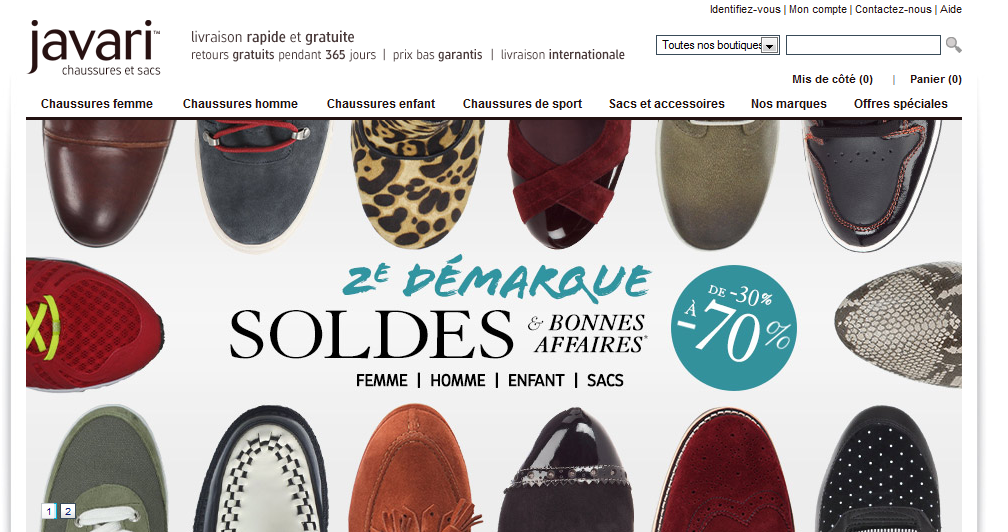 Javari est un site marchand où vous pourrez trouver :Des chaussures pour femmeDes chaussures pour hommeDes chaussures pour enfants Des chaussures de sportDes sacs et accessoiresC’est un site qui appartient à Amazon et que les internautes adorent pour leurs soucis concernant la satisfaction client.Jugez plutôt !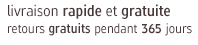 Comment acheter sur Javari ?Pointez sur une rubrique Exemple : « Chaussures homme »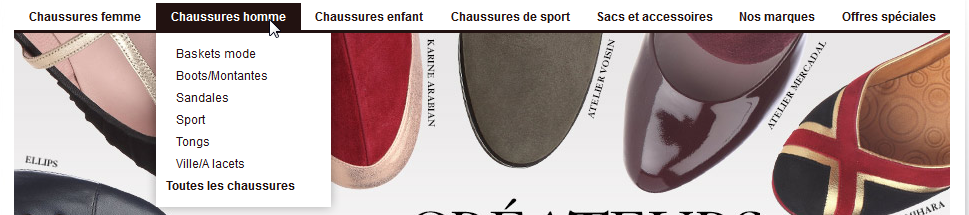 Cliquez sur « Sport »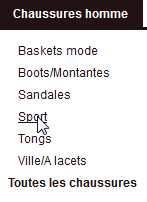 Dans le panneau de gauche, vous avez plusieurs formulaires pour affiner votre recherche 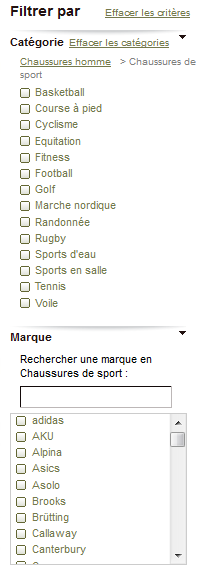 Vous pouvez même affiner en fonction de votre pointure ou de votre couleur préférée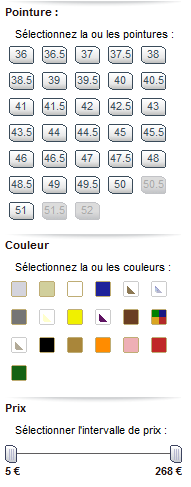 
Le Kindle, c’est quoi ?Le Kindle (du verbe anglais to Kindle = allumer un feu) est une liseuse qui permet de se connecter à Internet pour télécharger des contenus (livres numérisés, journaux et magazines…) vendus en ligne par le site américain Amazon.comSource : Wikipédia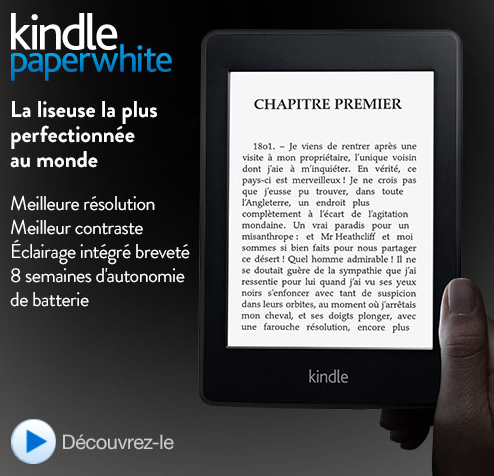 Cliquez ici pour découvrir le Kindle paperwhite.La liseuse est donc optimisée pour la lecture de contenus.Contrairement à une tablette comme le Kindle Fire.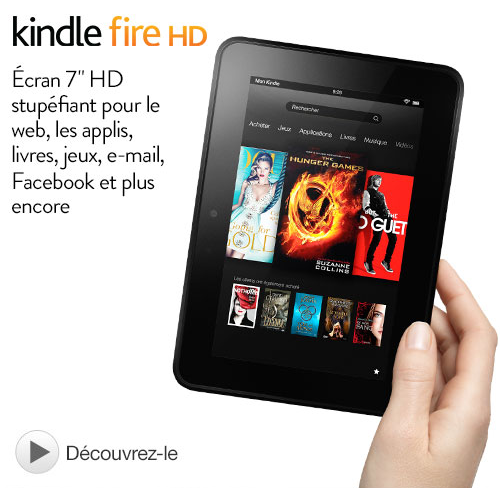 Cliquez ici pour découvrir le Kindle Fire.